Duke OESO Guidelines for Safe Use of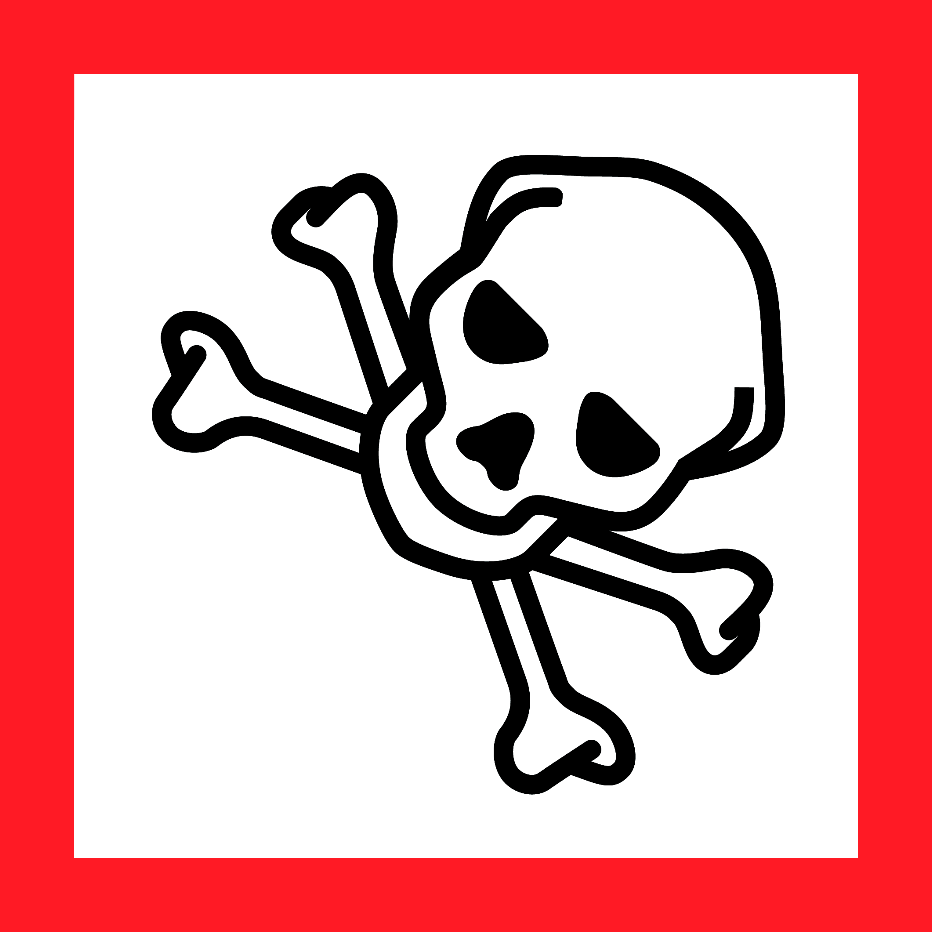 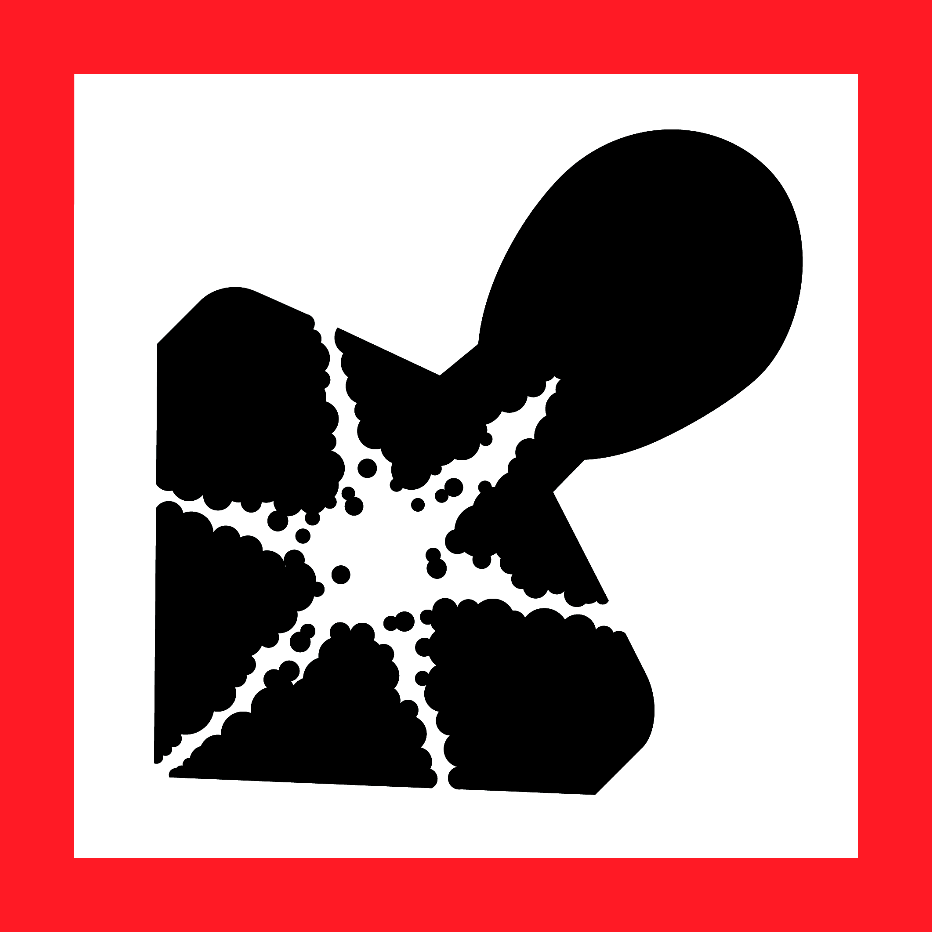 Toxic & Health Hazard Liquids 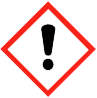 Examples: carbon tetrachloride, glutaraldehyde solution (complete p.2 for ≥10%);also flammable: methanol, carbon disulfide, n-hexane, xyleneDuke OESO Guidelines for Safe Use ofToxic & Health Hazard Liquids Examples: carbon tetrachloride, glutaraldehyde solution (complete p.2 for ≥10%);also flammable: methanol, carbon disulfide, n-hexane, xyleneDuke OESO Guidelines for Safe Use ofToxic & Health Hazard Liquids Examples: carbon tetrachloride, glutaraldehyde solution (complete p.2 for ≥10%);also flammable: methanol, carbon disulfide, n-hexane, xyleneDuke OESO Guidelines for Safe Use ofToxic & Health Hazard Liquids Examples: carbon tetrachloride, glutaraldehyde solution (complete p.2 for ≥10%);also flammable: methanol, carbon disulfide, n-hexane, xyleneDuke OESO Guidelines for Safe Use ofToxic & Health Hazard Liquids Examples: carbon tetrachloride, glutaraldehyde solution (complete p.2 for ≥10%);also flammable: methanol, carbon disulfide, n-hexane, xyleneDuke OESO Guidelines for Safe Use ofToxic & Health Hazard Liquids Examples: carbon tetrachloride, glutaraldehyde solution (complete p.2 for ≥10%);also flammable: methanol, carbon disulfide, n-hexane, xyleneDuke OESO Guidelines for Safe Use ofToxic & Health Hazard Liquids Examples: carbon tetrachloride, glutaraldehyde solution (complete p.2 for ≥10%);also flammable: methanol, carbon disulfide, n-hexane, xyleneDuke OESO Guidelines for Safe Use ofToxic & Health Hazard Liquids Examples: carbon tetrachloride, glutaraldehyde solution (complete p.2 for ≥10%);also flammable: methanol, carbon disulfide, n-hexane, xyleneDuke OESO Guidelines for Safe Use ofToxic & Health Hazard Liquids Examples: carbon tetrachloride, glutaraldehyde solution (complete p.2 for ≥10%);also flammable: methanol, carbon disulfide, n-hexane, xyleneDuke OESO Guidelines for Safe Use ofToxic & Health Hazard Liquids Examples: carbon tetrachloride, glutaraldehyde solution (complete p.2 for ≥10%);also flammable: methanol, carbon disulfide, n-hexane, xyleneDuke OESO Guidelines for Safe Use ofToxic & Health Hazard Liquids Examples: carbon tetrachloride, glutaraldehyde solution (complete p.2 for ≥10%);also flammable: methanol, carbon disulfide, n-hexane, xyleneDuke OESO Guidelines for Safe Use ofToxic & Health Hazard Liquids Examples: carbon tetrachloride, glutaraldehyde solution (complete p.2 for ≥10%);also flammable: methanol, carbon disulfide, n-hexane, xyleneHazardsHazardsPotential HazardsPotential HazardsExposure to toxic & health hazard liquids can occur through the skin (possibly after penetrating gloves), inhalation of vapors or aerosols, or by accidental ingestion or injection. Acutely toxic liquids can cause death or systemic toxicity. Exposure can also cause health hazards (such as cancer, reproductive effects, mutations, respiratory or skin sensitization, and organ damage) and/or irritation of the eyes, skin, or respiratory system.Some liquids may also have physical hazards (not covered by these guidelines).See Safety Data Sheet (SDS) for specific hazard information. Create a lab SOP with specific decontamination methods for particularly hazardous liquids. Exposure to toxic & health hazard liquids can occur through the skin (possibly after penetrating gloves), inhalation of vapors or aerosols, or by accidental ingestion or injection. Acutely toxic liquids can cause death or systemic toxicity. Exposure can also cause health hazards (such as cancer, reproductive effects, mutations, respiratory or skin sensitization, and organ damage) and/or irritation of the eyes, skin, or respiratory system.Some liquids may also have physical hazards (not covered by these guidelines).See Safety Data Sheet (SDS) for specific hazard information. Create a lab SOP with specific decontamination methods for particularly hazardous liquids. Exposure to toxic & health hazard liquids can occur through the skin (possibly after penetrating gloves), inhalation of vapors or aerosols, or by accidental ingestion or injection. Acutely toxic liquids can cause death or systemic toxicity. Exposure can also cause health hazards (such as cancer, reproductive effects, mutations, respiratory or skin sensitization, and organ damage) and/or irritation of the eyes, skin, or respiratory system.Some liquids may also have physical hazards (not covered by these guidelines).See Safety Data Sheet (SDS) for specific hazard information. Create a lab SOP with specific decontamination methods for particularly hazardous liquids. Exposure to toxic & health hazard liquids can occur through the skin (possibly after penetrating gloves), inhalation of vapors or aerosols, or by accidental ingestion or injection. Acutely toxic liquids can cause death or systemic toxicity. Exposure can also cause health hazards (such as cancer, reproductive effects, mutations, respiratory or skin sensitization, and organ damage) and/or irritation of the eyes, skin, or respiratory system.Some liquids may also have physical hazards (not covered by these guidelines).See Safety Data Sheet (SDS) for specific hazard information. Create a lab SOP with specific decontamination methods for particularly hazardous liquids. Exposure to toxic & health hazard liquids can occur through the skin (possibly after penetrating gloves), inhalation of vapors or aerosols, or by accidental ingestion or injection. Acutely toxic liquids can cause death or systemic toxicity. Exposure can also cause health hazards (such as cancer, reproductive effects, mutations, respiratory or skin sensitization, and organ damage) and/or irritation of the eyes, skin, or respiratory system.Some liquids may also have physical hazards (not covered by these guidelines).See Safety Data Sheet (SDS) for specific hazard information. Create a lab SOP with specific decontamination methods for particularly hazardous liquids. Exposure to toxic & health hazard liquids can occur through the skin (possibly after penetrating gloves), inhalation of vapors or aerosols, or by accidental ingestion or injection. Acutely toxic liquids can cause death or systemic toxicity. Exposure can also cause health hazards (such as cancer, reproductive effects, mutations, respiratory or skin sensitization, and organ damage) and/or irritation of the eyes, skin, or respiratory system.Some liquids may also have physical hazards (not covered by these guidelines).See Safety Data Sheet (SDS) for specific hazard information. Create a lab SOP with specific decontamination methods for particularly hazardous liquids. Exposure to toxic & health hazard liquids can occur through the skin (possibly after penetrating gloves), inhalation of vapors or aerosols, or by accidental ingestion or injection. Acutely toxic liquids can cause death or systemic toxicity. Exposure can also cause health hazards (such as cancer, reproductive effects, mutations, respiratory or skin sensitization, and organ damage) and/or irritation of the eyes, skin, or respiratory system.Some liquids may also have physical hazards (not covered by these guidelines).See Safety Data Sheet (SDS) for specific hazard information. Create a lab SOP with specific decontamination methods for particularly hazardous liquids. Exposure to toxic & health hazard liquids can occur through the skin (possibly after penetrating gloves), inhalation of vapors or aerosols, or by accidental ingestion or injection. Acutely toxic liquids can cause death or systemic toxicity. Exposure can also cause health hazards (such as cancer, reproductive effects, mutations, respiratory or skin sensitization, and organ damage) and/or irritation of the eyes, skin, or respiratory system.Some liquids may also have physical hazards (not covered by these guidelines).See Safety Data Sheet (SDS) for specific hazard information. Create a lab SOP with specific decontamination methods for particularly hazardous liquids. Hazard ControlsHazard ControlsSelection & PurchaseSelection & PurchasePurchase the smallest containers at the lowest concentration practical.Purchase in shatter-resistant containers if available (such as plastic or PVC-coated glass).Purchase gloves not quickly penetrated by the liquid for cleaning up small spills.Purchase the smallest containers at the lowest concentration practical.Purchase in shatter-resistant containers if available (such as plastic or PVC-coated glass).Purchase gloves not quickly penetrated by the liquid for cleaning up small spills.Purchase the smallest containers at the lowest concentration practical.Purchase in shatter-resistant containers if available (such as plastic or PVC-coated glass).Purchase gloves not quickly penetrated by the liquid for cleaning up small spills.Purchase the smallest containers at the lowest concentration practical.Purchase in shatter-resistant containers if available (such as plastic or PVC-coated glass).Purchase gloves not quickly penetrated by the liquid for cleaning up small spills.Purchase the smallest containers at the lowest concentration practical.Purchase in shatter-resistant containers if available (such as plastic or PVC-coated glass).Purchase gloves not quickly penetrated by the liquid for cleaning up small spills.Purchase the smallest containers at the lowest concentration practical.Purchase in shatter-resistant containers if available (such as plastic or PVC-coated glass).Purchase gloves not quickly penetrated by the liquid for cleaning up small spills.Purchase the smallest containers at the lowest concentration practical.Purchase in shatter-resistant containers if available (such as plastic or PVC-coated glass).Purchase gloves not quickly penetrated by the liquid for cleaning up small spills.Purchase the smallest containers at the lowest concentration practical.Purchase in shatter-resistant containers if available (such as plastic or PVC-coated glass).Purchase gloves not quickly penetrated by the liquid for cleaning up small spills.Hazard ControlsHazard ControlsStorage & TransportStorage & TransportStore below eye level but not on the floor, in a cabinet or on a shelf in a well-ventilated room. Do not store in cold rooms.  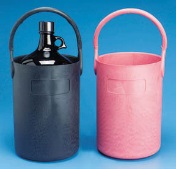 Keep toxic liquids away from incompatible materials (see SDS for specifics). Organic materials away from oxidizers.See other guidelines for storage of flammbles, oxidizers, or corrosives.Transport toxic and health hazard liquids in a bottle carrier. Store below eye level but not on the floor, in a cabinet or on a shelf in a well-ventilated room. Do not store in cold rooms.  Keep toxic liquids away from incompatible materials (see SDS for specifics). Organic materials away from oxidizers.See other guidelines for storage of flammbles, oxidizers, or corrosives.Transport toxic and health hazard liquids in a bottle carrier. Store below eye level but not on the floor, in a cabinet or on a shelf in a well-ventilated room. Do not store in cold rooms.  Keep toxic liquids away from incompatible materials (see SDS for specifics). Organic materials away from oxidizers.See other guidelines for storage of flammbles, oxidizers, or corrosives.Transport toxic and health hazard liquids in a bottle carrier. Store below eye level but not on the floor, in a cabinet or on a shelf in a well-ventilated room. Do not store in cold rooms.  Keep toxic liquids away from incompatible materials (see SDS for specifics). Organic materials away from oxidizers.See other guidelines for storage of flammbles, oxidizers, or corrosives.Transport toxic and health hazard liquids in a bottle carrier. Store below eye level but not on the floor, in a cabinet or on a shelf in a well-ventilated room. Do not store in cold rooms.  Keep toxic liquids away from incompatible materials (see SDS for specifics). Organic materials away from oxidizers.See other guidelines for storage of flammbles, oxidizers, or corrosives.Transport toxic and health hazard liquids in a bottle carrier. Store below eye level but not on the floor, in a cabinet or on a shelf in a well-ventilated room. Do not store in cold rooms.  Keep toxic liquids away from incompatible materials (see SDS for specifics). Organic materials away from oxidizers.See other guidelines for storage of flammbles, oxidizers, or corrosives.Transport toxic and health hazard liquids in a bottle carrier. Store below eye level but not on the floor, in a cabinet or on a shelf in a well-ventilated room. Do not store in cold rooms.  Keep toxic liquids away from incompatible materials (see SDS for specifics). Organic materials away from oxidizers.See other guidelines for storage of flammbles, oxidizers, or corrosives.Transport toxic and health hazard liquids in a bottle carrier. Store below eye level but not on the floor, in a cabinet or on a shelf in a well-ventilated room. Do not store in cold rooms.  Keep toxic liquids away from incompatible materials (see SDS for specifics). Organic materials away from oxidizers.See other guidelines for storage of flammbles, oxidizers, or corrosives.Transport toxic and health hazard liquids in a bottle carrier. Hazard ControlsHazard ControlsEngineering ControlsEngineering ControlsUse a chemical fume hood with particularly hazardous  and other odorous or volatile hazardous liquids when:Use a chemical fume hood with particularly hazardous  and other odorous or volatile hazardous liquids when:Use a chemical fume hood with particularly hazardous  and other odorous or volatile hazardous liquids when:Use a chemical fume hood with particularly hazardous  and other odorous or volatile hazardous liquids when:Use a chemical fume hood with particularly hazardous  and other odorous or volatile hazardous liquids when:Use a chemical fume hood with particularly hazardous  and other odorous or volatile hazardous liquids when: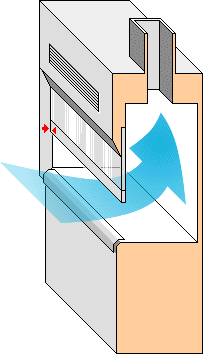 Hazard ControlsHazard ControlsEngineering ControlsEngineering ControlsHeating the liquid AND/ORHeating the liquid AND/ORHeating the liquid AND/ORWorking with open containersWorking with open containersWorking with open containersHazard ControlsHazard ControlsEngineering ControlsEngineering ControlsCheck with OESO to determine if small quantities or dilute solutions of toxic or health hazard liquids can be handled safely on the benchtop.Check with OESO to determine if small quantities or dilute solutions of toxic or health hazard liquids can be handled safely on the benchtop.Check with OESO to determine if small quantities or dilute solutions of toxic or health hazard liquids can be handled safely on the benchtop.Check with OESO to determine if small quantities or dilute solutions of toxic or health hazard liquids can be handled safely on the benchtop.Check with OESO to determine if small quantities or dilute solutions of toxic or health hazard liquids can be handled safely on the benchtop.Check with OESO to determine if small quantities or dilute solutions of toxic or health hazard liquids can be handled safely on the benchtop.Hazard ControlsHazard ControlsWork Practice ControlsWork Practice ControlsDesignate a specific work area for particularly hazardous liquids and label it.Line work area with absorbent, leak-proof bench pads.Use in the smallest practical quantities for work being done.Plan work to avoid contact with gloves*. Change gloves immediately if contaminated.Change gloves* at least every 2 hours and wash hands at time of glove change.Decontaminate work area with an appropriate solvent or a solution of detergent and water. Designate a specific work area for particularly hazardous liquids and label it.Line work area with absorbent, leak-proof bench pads.Use in the smallest practical quantities for work being done.Plan work to avoid contact with gloves*. Change gloves immediately if contaminated.Change gloves* at least every 2 hours and wash hands at time of glove change.Decontaminate work area with an appropriate solvent or a solution of detergent and water. Designate a specific work area for particularly hazardous liquids and label it.Line work area with absorbent, leak-proof bench pads.Use in the smallest practical quantities for work being done.Plan work to avoid contact with gloves*. Change gloves immediately if contaminated.Change gloves* at least every 2 hours and wash hands at time of glove change.Decontaminate work area with an appropriate solvent or a solution of detergent and water. Designate a specific work area for particularly hazardous liquids and label it.Line work area with absorbent, leak-proof bench pads.Use in the smallest practical quantities for work being done.Plan work to avoid contact with gloves*. Change gloves immediately if contaminated.Change gloves* at least every 2 hours and wash hands at time of glove change.Decontaminate work area with an appropriate solvent or a solution of detergent and water. Designate a specific work area for particularly hazardous liquids and label it.Line work area with absorbent, leak-proof bench pads.Use in the smallest practical quantities for work being done.Plan work to avoid contact with gloves*. Change gloves immediately if contaminated.Change gloves* at least every 2 hours and wash hands at time of glove change.Decontaminate work area with an appropriate solvent or a solution of detergent and water. Designate a specific work area for particularly hazardous liquids and label it.Line work area with absorbent, leak-proof bench pads.Use in the smallest practical quantities for work being done.Plan work to avoid contact with gloves*. Change gloves immediately if contaminated.Change gloves* at least every 2 hours and wash hands at time of glove change.Decontaminate work area with an appropriate solvent or a solution of detergent and water. Designate a specific work area for particularly hazardous liquids and label it.Line work area with absorbent, leak-proof bench pads.Use in the smallest practical quantities for work being done.Plan work to avoid contact with gloves*. Change gloves immediately if contaminated.Change gloves* at least every 2 hours and wash hands at time of glove change.Decontaminate work area with an appropriate solvent or a solution of detergent and water. Designate a specific work area for particularly hazardous liquids and label it.Line work area with absorbent, leak-proof bench pads.Use in the smallest practical quantities for work being done.Plan work to avoid contact with gloves*. Change gloves immediately if contaminated.Change gloves* at least every 2 hours and wash hands at time of glove change.Decontaminate work area with an appropriate solvent or a solution of detergent and water. Hazard ControlsHazard ControlsPersonal Protective Equipment(PPE)Personal Protective Equipment(PPE)Minimum PPE: Nitrile gloves*Safety glasses Fastened lab coatMinimum PPE: Nitrile gloves*Safety glasses Fastened lab coat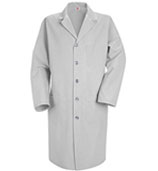 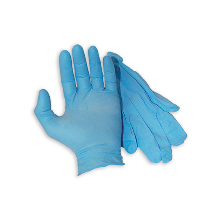 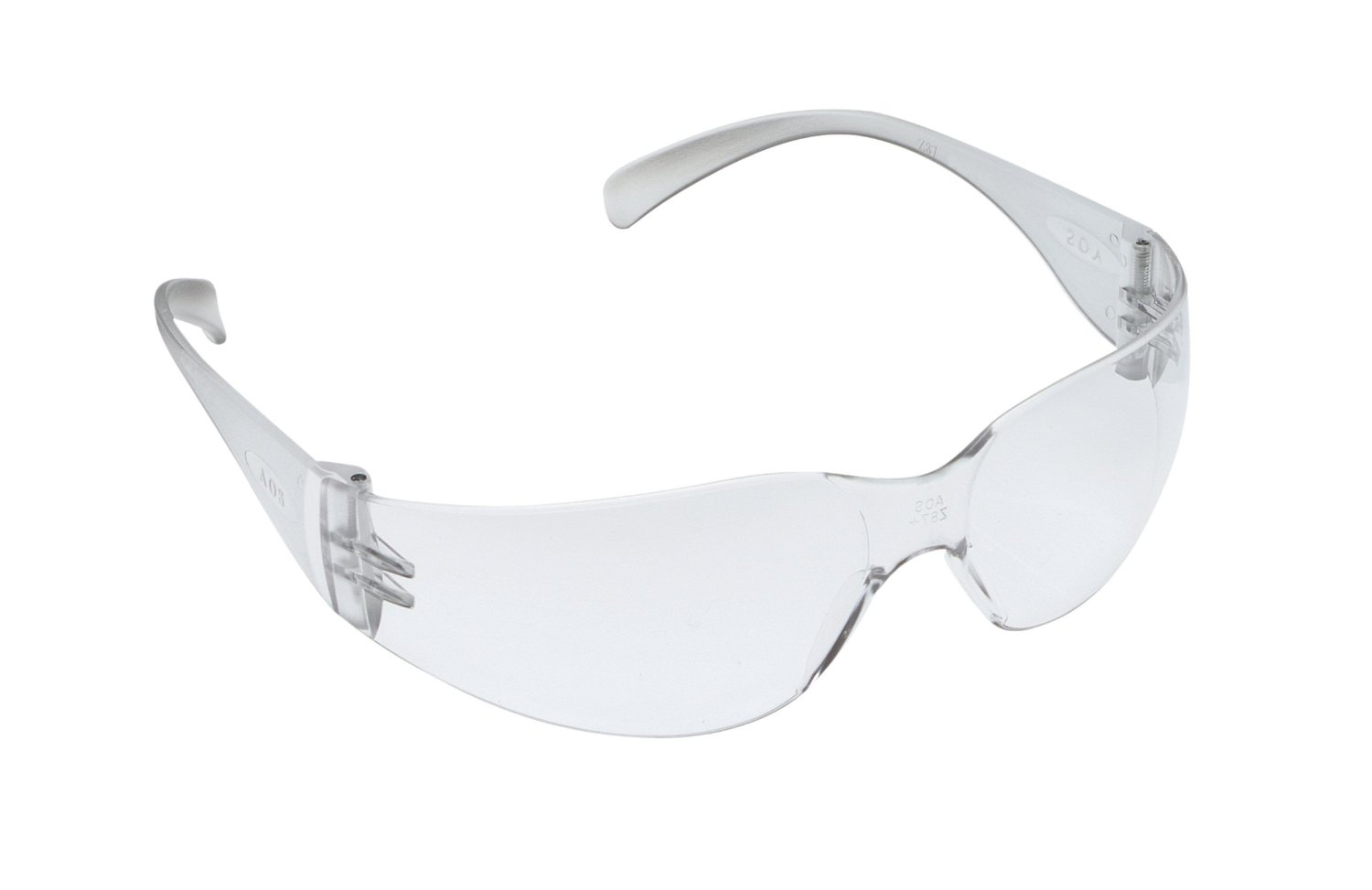 Hazard ControlsHazard ControlsPersonal Protective Equipment(PPE)Personal Protective Equipment(PPE)Risk of splash/large amounts, ADD: 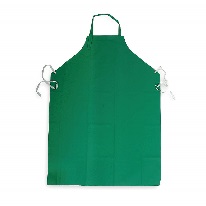 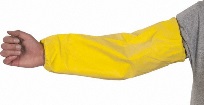 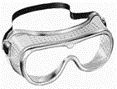 Goggles (and consider a face shield) Impervious sleeves and apron (or coverall)Risk of splash/large amounts, ADD: Goggles (and consider a face shield) Impervious sleeves and apron (or coverall)Risk of splash/large amounts, ADD: Goggles (and consider a face shield) Impervious sleeves and apron (or coverall)Risk of splash/large amounts, ADD: Goggles (and consider a face shield) Impervious sleeves and apron (or coverall)Risk of splash/large amounts, ADD: Goggles (and consider a face shield) Impervious sleeves and apron (or coverall)Risk of splash/large amounts, ADD: Goggles (and consider a face shield) Impervious sleeves and apron (or coverall)Risk of splash/large amounts, ADD: Goggles (and consider a face shield) Impervious sleeves and apron (or coverall)Risk of splash/large amounts, ADD: Goggles (and consider a face shield) Impervious sleeves and apron (or coverall)Hazard ControlsHazard ControlsPersonal Protective Equipment(PPE)Personal Protective Equipment(PPE)*Check the manufacturer’s glove guide or SDS for glove breakthrough time.*Check the manufacturer’s glove guide or SDS for glove breakthrough time.*Check the manufacturer’s glove guide or SDS for glove breakthrough time.*Check the manufacturer’s glove guide or SDS for glove breakthrough time.*Check the manufacturer’s glove guide or SDS for glove breakthrough time.*Check the manufacturer’s glove guide or SDS for glove breakthrough time.*Check the manufacturer’s glove guide or SDS for glove breakthrough time.*Check the manufacturer’s glove guide or SDS for glove breakthrough time.OtherOtherEmergenciesEmergenciesSee Emergency Response webpage, Flip Chart, and/or lab specific chemical hygiene plan.See Emergency Response webpage, Flip Chart, and/or lab specific chemical hygiene plan.See Emergency Response webpage, Flip Chart, and/or lab specific chemical hygiene plan.See Emergency Response webpage, Flip Chart, and/or lab specific chemical hygiene plan.See Emergency Response webpage, Flip Chart, and/or lab specific chemical hygiene plan.See Emergency Response webpage, Flip Chart, and/or lab specific chemical hygiene plan.See Emergency Response webpage, Flip Chart, and/or lab specific chemical hygiene plan.See Emergency Response webpage, Flip Chart, and/or lab specific chemical hygiene plan.OtherOtherWasteWasteSee lab-specific chemical hygiene plan, Lab Chemical Waste Management Practice, and Drain Disposal Practice. See lab-specific chemical hygiene plan, Lab Chemical Waste Management Practice, and Drain Disposal Practice. See lab-specific chemical hygiene plan, Lab Chemical Waste Management Practice, and Drain Disposal Practice. See lab-specific chemical hygiene plan, Lab Chemical Waste Management Practice, and Drain Disposal Practice. See lab-specific chemical hygiene plan, Lab Chemical Waste Management Practice, and Drain Disposal Practice. See lab-specific chemical hygiene plan, Lab Chemical Waste Management Practice, and Drain Disposal Practice. See lab-specific chemical hygiene plan, Lab Chemical Waste Management Practice, and Drain Disposal Practice. See lab-specific chemical hygiene plan, Lab Chemical Waste Management Practice, and Drain Disposal Practice. OtherOtherTrainingTrainingSign signature page in lab-specific chemical hygiene plan to indicate review.Sign signature page in lab-specific chemical hygiene plan to indicate review.Sign signature page in lab-specific chemical hygiene plan to indicate review.Sign signature page in lab-specific chemical hygiene plan to indicate review.Sign signature page in lab-specific chemical hygiene plan to indicate review.Sign signature page in lab-specific chemical hygiene plan to indicate review.Sign signature page in lab-specific chemical hygiene plan to indicate review.Sign signature page in lab-specific chemical hygiene plan to indicate review.OtherOtherQuestionsQuestionsContact OESO Laboratory Safety at 919-684-8822 or labsafety@duke.edu.  Contact OESO Laboratory Safety at 919-684-8822 or labsafety@duke.edu.  Contact OESO Laboratory Safety at 919-684-8822 or labsafety@duke.edu.  Contact OESO Laboratory Safety at 919-684-8822 or labsafety@duke.edu.  Contact OESO Laboratory Safety at 919-684-8822 or labsafety@duke.edu.  Contact OESO Laboratory Safety at 919-684-8822 or labsafety@duke.edu.  Contact OESO Laboratory Safety at 919-684-8822 or labsafety@duke.edu.  Contact OESO Laboratory Safety at 919-684-8822 or labsafety@duke.edu.  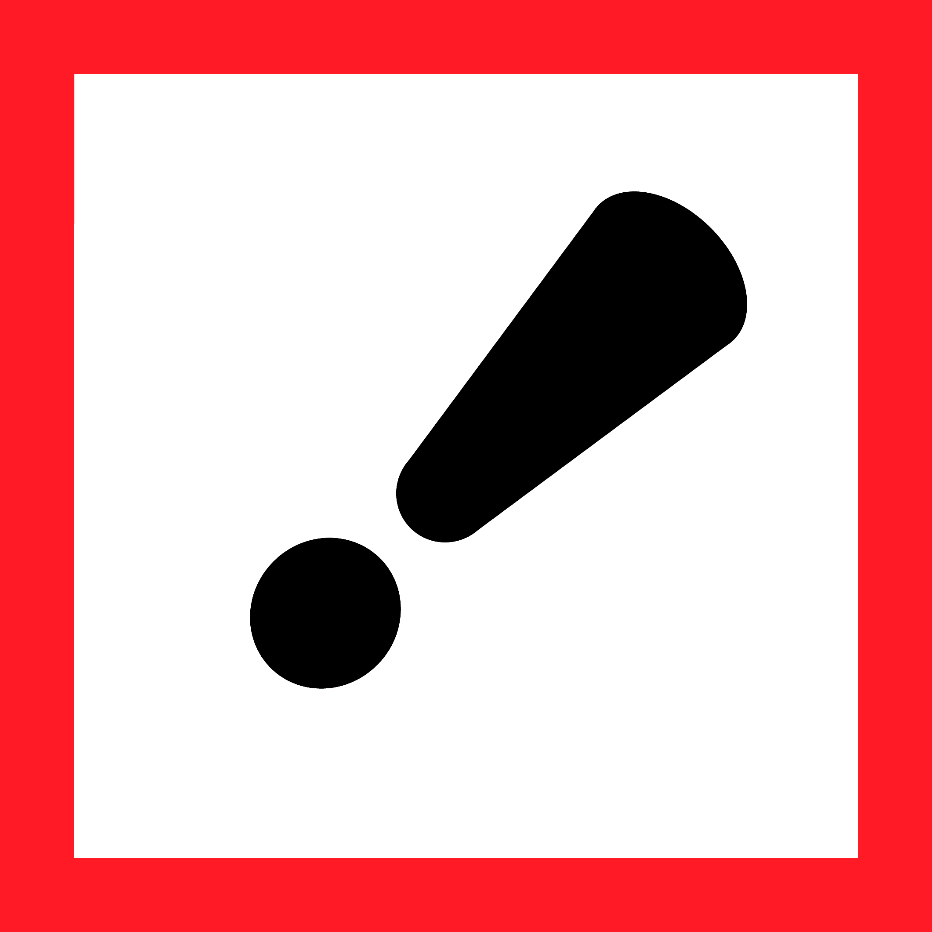 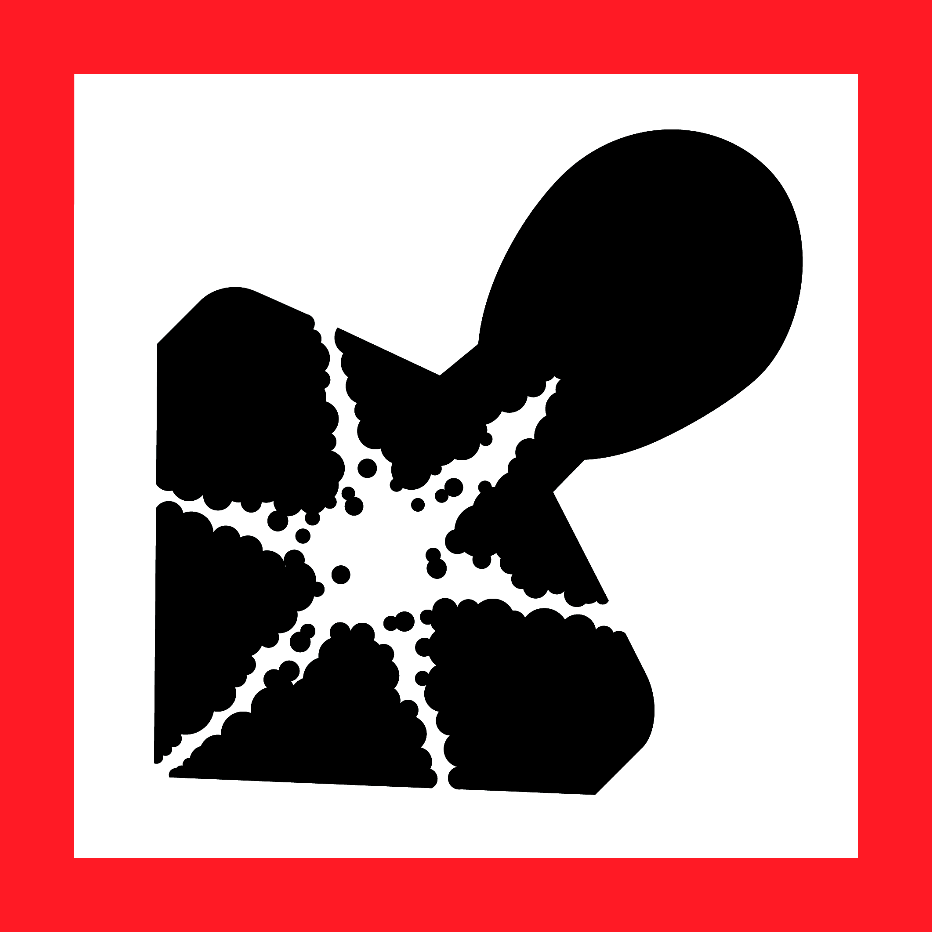 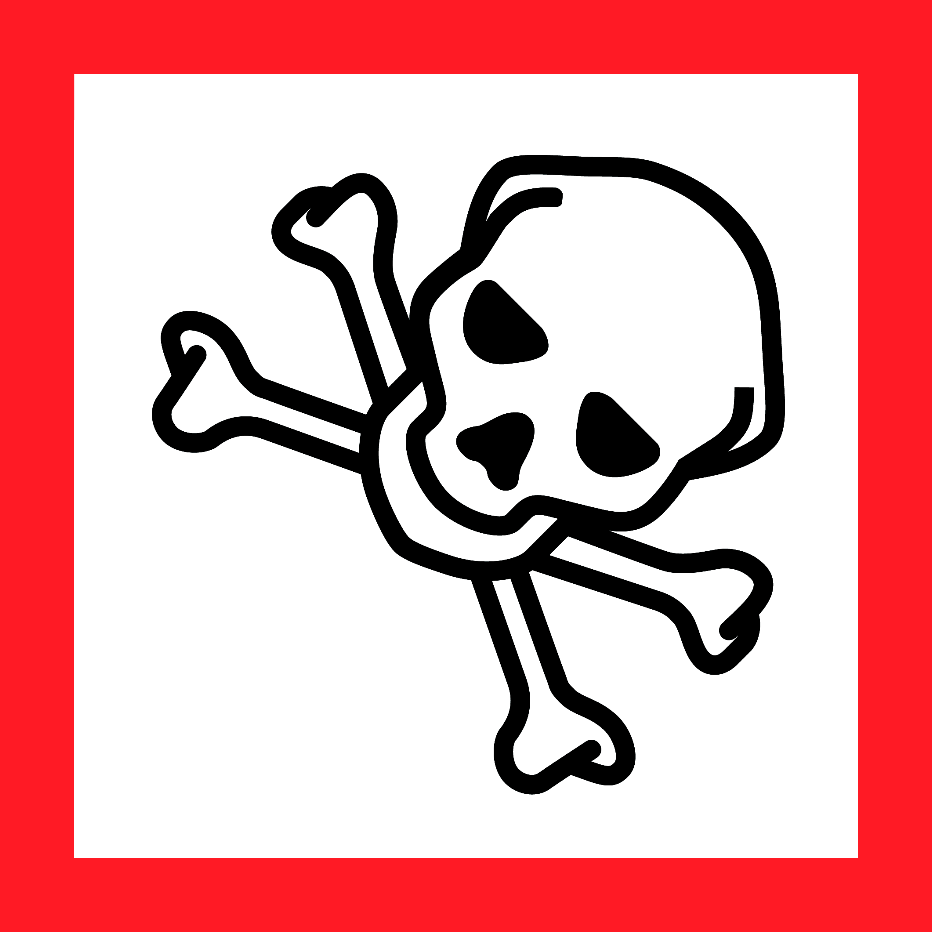 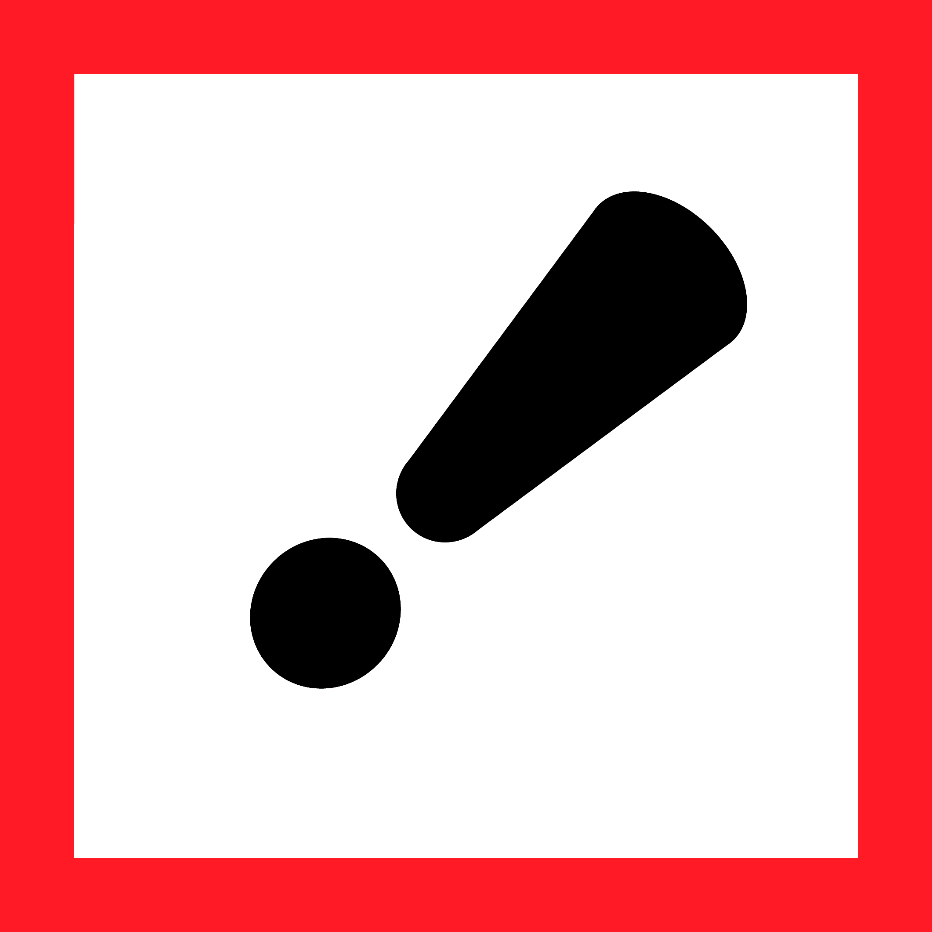 Lab-Specific Safety Information forToxic & Health Hazard LIQUIDS Supplements the Guidelines for Safe Use of Toxic & Health Hazard Liquids Lab-Specific Safety Information forToxic & Health Hazard LIQUIDS Supplements the Guidelines for Safe Use of Toxic & Health Hazard Liquids Lab-Specific Safety Information forToxic & Health Hazard LIQUIDS Supplements the Guidelines for Safe Use of Toxic & Health Hazard Liquids Lab-Specific Safety Information forToxic & Health Hazard LIQUIDS Supplements the Guidelines for Safe Use of Toxic & Health Hazard Liquids Lab-Specific Safety Information forToxic & Health Hazard LIQUIDS Supplements the Guidelines for Safe Use of Toxic & Health Hazard Liquids Lab-Specific Safety Information forToxic & Health Hazard LIQUIDS Supplements the Guidelines for Safe Use of Toxic & Health Hazard Liquids Lab-Specific Safety Information forToxic & Health Hazard LIQUIDS Supplements the Guidelines for Safe Use of Toxic & Health Hazard Liquids Lab-Specific Safety Information forToxic & Health Hazard LIQUIDS Supplements the Guidelines for Safe Use of Toxic & Health Hazard Liquids LabPI NamePI NameLabLocationLocationNotes for using this Guideline: ONLY for use with chemicals that meet ALL of the following criteria:Action B or C (NOT Action A) as determined by the GHS Lookup Tool or Action Matrix & SDS for your product.ONLY have HEALTH hazards in any of these classifications:  acutely toxic (inhalation, dermal, and/or oral), carcinogens, mutagens, reproductive hazards, respiratory/skin sensitizers, irritants, corrosive to skin/eyes, and/or specific target organ toxicity.If the chemical is flammable, corrosive, and/or an oxidizer, attach the appropriate guideline(s) to this completed toxic liquids guideline.If the chemical has other physical hazards (reacts violently with water, contact with acid forms toxic gas, etc.) in addition to the health hazards, you must use this OESO SOP template to create a separate lab-specific SOP. For Action A chemicals, use this OESO SOP template to create a lab-specific SOP – it must be approved by the PI and, in many cases, by OESO.Notes for using this Guideline: ONLY for use with chemicals that meet ALL of the following criteria:Action B or C (NOT Action A) as determined by the GHS Lookup Tool or Action Matrix & SDS for your product.ONLY have HEALTH hazards in any of these classifications:  acutely toxic (inhalation, dermal, and/or oral), carcinogens, mutagens, reproductive hazards, respiratory/skin sensitizers, irritants, corrosive to skin/eyes, and/or specific target organ toxicity.If the chemical is flammable, corrosive, and/or an oxidizer, attach the appropriate guideline(s) to this completed toxic liquids guideline.If the chemical has other physical hazards (reacts violently with water, contact with acid forms toxic gas, etc.) in addition to the health hazards, you must use this OESO SOP template to create a separate lab-specific SOP. For Action A chemicals, use this OESO SOP template to create a lab-specific SOP – it must be approved by the PI and, in many cases, by OESO.Notes for using this Guideline: ONLY for use with chemicals that meet ALL of the following criteria:Action B or C (NOT Action A) as determined by the GHS Lookup Tool or Action Matrix & SDS for your product.ONLY have HEALTH hazards in any of these classifications:  acutely toxic (inhalation, dermal, and/or oral), carcinogens, mutagens, reproductive hazards, respiratory/skin sensitizers, irritants, corrosive to skin/eyes, and/or specific target organ toxicity.If the chemical is flammable, corrosive, and/or an oxidizer, attach the appropriate guideline(s) to this completed toxic liquids guideline.If the chemical has other physical hazards (reacts violently with water, contact with acid forms toxic gas, etc.) in addition to the health hazards, you must use this OESO SOP template to create a separate lab-specific SOP. For Action A chemicals, use this OESO SOP template to create a lab-specific SOP – it must be approved by the PI and, in many cases, by OESO.Notes for using this Guideline: ONLY for use with chemicals that meet ALL of the following criteria:Action B or C (NOT Action A) as determined by the GHS Lookup Tool or Action Matrix & SDS for your product.ONLY have HEALTH hazards in any of these classifications:  acutely toxic (inhalation, dermal, and/or oral), carcinogens, mutagens, reproductive hazards, respiratory/skin sensitizers, irritants, corrosive to skin/eyes, and/or specific target organ toxicity.If the chemical is flammable, corrosive, and/or an oxidizer, attach the appropriate guideline(s) to this completed toxic liquids guideline.If the chemical has other physical hazards (reacts violently with water, contact with acid forms toxic gas, etc.) in addition to the health hazards, you must use this OESO SOP template to create a separate lab-specific SOP. For Action A chemicals, use this OESO SOP template to create a lab-specific SOP – it must be approved by the PI and, in many cases, by OESO.Notes for using this Guideline: ONLY for use with chemicals that meet ALL of the following criteria:Action B or C (NOT Action A) as determined by the GHS Lookup Tool or Action Matrix & SDS for your product.ONLY have HEALTH hazards in any of these classifications:  acutely toxic (inhalation, dermal, and/or oral), carcinogens, mutagens, reproductive hazards, respiratory/skin sensitizers, irritants, corrosive to skin/eyes, and/or specific target organ toxicity.If the chemical is flammable, corrosive, and/or an oxidizer, attach the appropriate guideline(s) to this completed toxic liquids guideline.If the chemical has other physical hazards (reacts violently with water, contact with acid forms toxic gas, etc.) in addition to the health hazards, you must use this OESO SOP template to create a separate lab-specific SOP. For Action A chemicals, use this OESO SOP template to create a lab-specific SOP – it must be approved by the PI and, in many cases, by OESO.Notes for using this Guideline: ONLY for use with chemicals that meet ALL of the following criteria:Action B or C (NOT Action A) as determined by the GHS Lookup Tool or Action Matrix & SDS for your product.ONLY have HEALTH hazards in any of these classifications:  acutely toxic (inhalation, dermal, and/or oral), carcinogens, mutagens, reproductive hazards, respiratory/skin sensitizers, irritants, corrosive to skin/eyes, and/or specific target organ toxicity.If the chemical is flammable, corrosive, and/or an oxidizer, attach the appropriate guideline(s) to this completed toxic liquids guideline.If the chemical has other physical hazards (reacts violently with water, contact with acid forms toxic gas, etc.) in addition to the health hazards, you must use this OESO SOP template to create a separate lab-specific SOP. For Action A chemicals, use this OESO SOP template to create a lab-specific SOP – it must be approved by the PI and, in many cases, by OESO.Notes for using this Guideline: ONLY for use with chemicals that meet ALL of the following criteria:Action B or C (NOT Action A) as determined by the GHS Lookup Tool or Action Matrix & SDS for your product.ONLY have HEALTH hazards in any of these classifications:  acutely toxic (inhalation, dermal, and/or oral), carcinogens, mutagens, reproductive hazards, respiratory/skin sensitizers, irritants, corrosive to skin/eyes, and/or specific target organ toxicity.If the chemical is flammable, corrosive, and/or an oxidizer, attach the appropriate guideline(s) to this completed toxic liquids guideline.If the chemical has other physical hazards (reacts violently with water, contact with acid forms toxic gas, etc.) in addition to the health hazards, you must use this OESO SOP template to create a separate lab-specific SOP. For Action A chemicals, use this OESO SOP template to create a lab-specific SOP – it must be approved by the PI and, in many cases, by OESO.Notes for using this Guideline: ONLY for use with chemicals that meet ALL of the following criteria:Action B or C (NOT Action A) as determined by the GHS Lookup Tool or Action Matrix & SDS for your product.ONLY have HEALTH hazards in any of these classifications:  acutely toxic (inhalation, dermal, and/or oral), carcinogens, mutagens, reproductive hazards, respiratory/skin sensitizers, irritants, corrosive to skin/eyes, and/or specific target organ toxicity.If the chemical is flammable, corrosive, and/or an oxidizer, attach the appropriate guideline(s) to this completed toxic liquids guideline.If the chemical has other physical hazards (reacts violently with water, contact with acid forms toxic gas, etc.) in addition to the health hazards, you must use this OESO SOP template to create a separate lab-specific SOP. For Action A chemicals, use this OESO SOP template to create a lab-specific SOP – it must be approved by the PI and, in many cases, by OESO.Notes for using this Guideline: ONLY for use with chemicals that meet ALL of the following criteria:Action B or C (NOT Action A) as determined by the GHS Lookup Tool or Action Matrix & SDS for your product.ONLY have HEALTH hazards in any of these classifications:  acutely toxic (inhalation, dermal, and/or oral), carcinogens, mutagens, reproductive hazards, respiratory/skin sensitizers, irritants, corrosive to skin/eyes, and/or specific target organ toxicity.If the chemical is flammable, corrosive, and/or an oxidizer, attach the appropriate guideline(s) to this completed toxic liquids guideline.If the chemical has other physical hazards (reacts violently with water, contact with acid forms toxic gas, etc.) in addition to the health hazards, you must use this OESO SOP template to create a separate lab-specific SOP. For Action A chemicals, use this OESO SOP template to create a lab-specific SOP – it must be approved by the PI and, in many cases, by OESO.Notes for using this Guideline: ONLY for use with chemicals that meet ALL of the following criteria:Action B or C (NOT Action A) as determined by the GHS Lookup Tool or Action Matrix & SDS for your product.ONLY have HEALTH hazards in any of these classifications:  acutely toxic (inhalation, dermal, and/or oral), carcinogens, mutagens, reproductive hazards, respiratory/skin sensitizers, irritants, corrosive to skin/eyes, and/or specific target organ toxicity.If the chemical is flammable, corrosive, and/or an oxidizer, attach the appropriate guideline(s) to this completed toxic liquids guideline.If the chemical has other physical hazards (reacts violently with water, contact with acid forms toxic gas, etc.) in addition to the health hazards, you must use this OESO SOP template to create a separate lab-specific SOP. For Action A chemicals, use this OESO SOP template to create a lab-specific SOP – it must be approved by the PI and, in many cases, by OESO.Notes for using this Guideline: ONLY for use with chemicals that meet ALL of the following criteria:Action B or C (NOT Action A) as determined by the GHS Lookup Tool or Action Matrix & SDS for your product.ONLY have HEALTH hazards in any of these classifications:  acutely toxic (inhalation, dermal, and/or oral), carcinogens, mutagens, reproductive hazards, respiratory/skin sensitizers, irritants, corrosive to skin/eyes, and/or specific target organ toxicity.If the chemical is flammable, corrosive, and/or an oxidizer, attach the appropriate guideline(s) to this completed toxic liquids guideline.If the chemical has other physical hazards (reacts violently with water, contact with acid forms toxic gas, etc.) in addition to the health hazards, you must use this OESO SOP template to create a separate lab-specific SOP. For Action A chemicals, use this OESO SOP template to create a lab-specific SOP – it must be approved by the PI and, in many cases, by OESO.Notes for using this Guideline: ONLY for use with chemicals that meet ALL of the following criteria:Action B or C (NOT Action A) as determined by the GHS Lookup Tool or Action Matrix & SDS for your product.ONLY have HEALTH hazards in any of these classifications:  acutely toxic (inhalation, dermal, and/or oral), carcinogens, mutagens, reproductive hazards, respiratory/skin sensitizers, irritants, corrosive to skin/eyes, and/or specific target organ toxicity.If the chemical is flammable, corrosive, and/or an oxidizer, attach the appropriate guideline(s) to this completed toxic liquids guideline.If the chemical has other physical hazards (reacts violently with water, contact with acid forms toxic gas, etc.) in addition to the health hazards, you must use this OESO SOP template to create a separate lab-specific SOP. For Action A chemicals, use this OESO SOP template to create a lab-specific SOP – it must be approved by the PI and, in many cases, by OESO.Notes for using this Guideline: ONLY for use with chemicals that meet ALL of the following criteria:Action B or C (NOT Action A) as determined by the GHS Lookup Tool or Action Matrix & SDS for your product.ONLY have HEALTH hazards in any of these classifications:  acutely toxic (inhalation, dermal, and/or oral), carcinogens, mutagens, reproductive hazards, respiratory/skin sensitizers, irritants, corrosive to skin/eyes, and/or specific target organ toxicity.If the chemical is flammable, corrosive, and/or an oxidizer, attach the appropriate guideline(s) to this completed toxic liquids guideline.If the chemical has other physical hazards (reacts violently with water, contact with acid forms toxic gas, etc.) in addition to the health hazards, you must use this OESO SOP template to create a separate lab-specific SOP. For Action A chemicals, use this OESO SOP template to create a lab-specific SOP – it must be approved by the PI and, in many cases, by OESO.Lab-Specific Hazard ControlsChemical InformationChemical InformationChemical NameChemical NameChemical 1Chemical 1Chemical 1Chemical 2Chemical 3Chemical 3Chemical 3Chemical 3Lab-Specific Hazard ControlsChemical InformationChemical InformationCAS NumberCAS NumberLab-Specific Hazard ControlsChemical InformationChemical InformationGHS Hazard Classes and Categories(If flammable, corrosive, or an oxidizer, check the appropriate box(es) at right and refer to the relevant guideline(s) as well.)GHS Hazard Classes and Categories(If flammable, corrosive, or an oxidizer, check the appropriate box(es) at right and refer to the relevant guideline(s) as well.) Particularly Hazardous Flammable Guideline Corrosive Guideline  Oxidizer Guideline Particularly Hazardous Flammable Guideline Corrosive Guideline  Oxidizer Guideline Particularly Hazardous Flammable Guideline Corrosive Guideline  Oxidizer Guideline Particularly Hazardous Flammable Guideline Corrosive Guideline  Oxidizer Guideline Particularly Hazardous Flammable Guideline Corrosive Guideline  Oxidizer Guideline Particularly Hazardous Flammable Guideline Corrosive Guideline  Oxidizer Guideline Particularly Hazardous Flammable Guideline Corrosive Guideline  Oxidizer Guideline Particularly Hazardous Flammable Guideline Corrosive Guideline  Oxidizer GuidelineLab-Specific Hazard ControlsPurchaseDetailsPurchaseDetailsMaximum container sizeMaximum container sizeLab-Specific Hazard ControlsPurchaseDetailsPurchaseDetailsContainer typeContainer typeLab-Specific Hazard ControlsPurchaseDetailsPurchaseDetailsSpecific product informationSpecific product informationLab-Specific Hazard ControlsStorageStorageSpecific locationSpecific locationLab-Specific Hazard ControlsStorageStorageSpecial storage requirementsSpecial storage requirementsLab-Specific Hazard ControlsUse InformationUse InformationDesignated work area (specific room(s) and area(s)) if particularly hazardousLABEL WORK AREADesignated work area (specific room(s) and area(s)) if particularly hazardousLABEL WORK AREALab-Specific Hazard ControlsUse InformationUse InformationMaximum quantity Maximum quantity Lab-Specific Hazard ControlsUse InformationUse InformationTypical concentration used Typical concentration used Lab-Specific Hazard ControlsUse InformationUse InformationSpecific Glove InformationUSE APPROPRIATE GLOVES*check SDS or glove guideSpecific Glove InformationUSE APPROPRIATE GLOVES*check SDS or glove guide 1 pair of 4 mil Nitrile gloves 2 pairs of 4 mil Nitrile gloves 1 pair of  Neoprene gloves 1 pair of 4 mil Nitrile gloves 2 pairs of 4 mil Nitrile gloves 1 pair of  Neoprene gloves 1 pair of 4 mil Nitrile gloves 2 pairs of 4 mil Nitrile gloves 1 pair of  Neoprene gloves 1 pair of 4 mil Nitrile gloves 2 pairs of 4 mil Nitrile gloves 1 pair of  Neoprene gloves 1 pair of 4 mil Nitrile gloves 2 pairs of 4 mil Nitrile gloves 1 pair of  Neoprene gloves 1 pair of 4 mil Nitrile gloves 2 pairs of 4 mil Nitrile gloves 1 pair of  Neoprene gloves 1 pair of 4 mil Nitrile gloves 2 pairs of 4 mil Nitrile gloves 1 pair of  Neoprene gloves 1 pair of 4 mil Nitrile gloves 2 pairs of 4 mil Nitrile gloves 1 pair of  Neoprene glovesLab-Specific Hazard ControlsUse InformationUse InformationOther Required PPEOther Required PPE Standard Lab Coat Chemical Splash Goggles Standard Lab Coat Chemical Splash Goggles Standard Lab Coat Chemical Splash Goggles Standard Lab Coat Chemical Splash Goggles Standard Lab Coat Chemical Splash Goggles Standard Lab Coat Chemical Splash Goggles Standard Lab Coat Chemical Splash Goggles Standard Lab Coat Chemical Splash GogglesLab-Specific Hazard ControlsUse InformationUse InformationPPE Storage LocationPPE Storage LocationLab-Specific Hazard ControlsUse InformationUse InformationWork Area Decontamination(must be completed for Particularly  Hazardous chemicals)Work Area Decontamination(must be completed for Particularly  Hazardous chemicals)Lab-Specific Hazard ControlsUse InformationUse InformationLocation & type of spill clean-up supplies (including glove type needed for spills) Location & type of spill clean-up supplies (including glove type needed for spills) Lab-Specific Hazard ControlsWaste DisposalWaste DisposalChemical Waste InformationChemical Waste InformationLab-Specific Hazard ControlsDetails of Process for Chemical 1Details of Process for Chemical 1Details of Process for Chemical 2Details of Process for Chemical 2Details of Process for Chemical 3Details of Process for Chemical 3